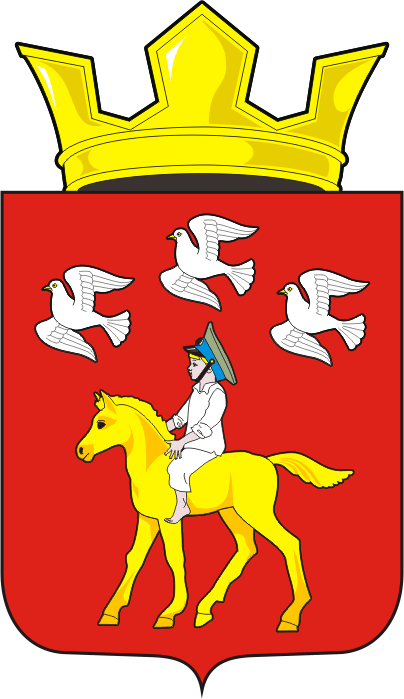 АДМИНИСТРАЦИЯ ЧЕРКАССКОГО СЕЛЬСОВЕТАСАРАКТАШСКОГО РАЙОНА ОРЕНБУРГСКОЙ ОБЛАСТИП О С Т А Н О В Л Е Н И Е _________________________________________________________________________________________________________10.03.2020                                    с.Черкассы                                  № 36-п Об утверждении Порядка исполнения бюджета по расходам и источникам финансирования дефицита бюджета муниципального образования Черкасский сельсовета Саракташского района    В соответствии с Бюджетным кодексом Российской Федерации, решением Совета депутатов муниципального образования Черкасский сельсовет Саракташского района Оренбургской области от 19.03.2019г. № 167 «Об утверждении Положения о бюджетном процессе в муниципальном образовании Черкасский сельсовет Саракташского района»ПОСТАНОВЛЯЕТ:    1.  Утвердить Порядок исполнения бюджета по расходам и источникам финансирования дефицита бюджета муниципального образования Черкасский сельсовет Саракташского района Оренбургской области (Прилагается).    2. Настоящее постановление вступает в силу с 01 января 2020 года.    3. Контроль за исполнением настоящего постановления возложить специалиста 1 категории Стрельникову Е.С.Глава сельсовета                                                                 Т.В. КучугуроваРазослано: прокурору района, финансовый отдел администрации Саракташского района, в дело   утвержден								 постановлением администрации Черкасского сельсовета Саракташского районаот 10.03.2020 № 36-пПОРЯДОКисполнения бюджета по расходам  и источникам финансирования дефицита бюджета  муниципального образования Черкасский сельсовета Саракташского района	1. Настоящий Порядок разработан в соответствии с Бюджетным кодексом Российской Федерации в целях исполнения бюджета муниципального образования Черкасский сельсовет Саракташского района, Положения о бюджетном процессе в муниципальном образовании Черкасский сельсовет Саракташского района, утвержденного решением Совета депутатов муниципального образования Черкасский сельсовет Саракташского района Оренбургской области от 19.03.2019г. № 167 и устанавливает порядок исполнения бюджета по расходам и источникам финансирования дефицита бюджета муниципального образования Черкасский сельсовет Саракташского района (далее - Порядок). 	2. Исполнение бюджета  муниципального образования Черкасский сельсовет Саракташского района организуется финансовым управлением администрации Саракташского района (далее – финансовое управление) на основе единства кассы и подведомственности расходов в соответствии со сводной бюджетной росписью бюджета муниципального образования Черкасский сельсовет Саракташского района и кассовым планом.	3. Учет операций по расходам бюджета и источникам финансирования дефицита бюджета муниципального образования Черкасский сельсовет Саракташского района (далее – расходы), осуществляемым получателями средств бюджета муниципального образования (далее – получатели средств), производится в соответствии с действующим бюджетным законодательством.	4. Исполнение бюджета муниципального образования Черкасский сельсовет Саракташского района по расходам предусматривает:          - принятие бюджетных обязательств;	- подтверждение денежных обязательств;	- санкционирование оплаты денежных обязательств;	- подтверждение исполнения денежных обязательств.	5. Принятие бюджетных обязательств предусматривает заключение получателями средств муниципальных контрактов, иных договоров с физическими и юридическими лицами, индивидуальными предпринимателями или принятие бюджетных обязательств в соответствии с законом, иным правовым актом, соглашением. 	Получатели средств при заключении муниципальных контрактов, иных договоров на поставку товаров (выполнение работ, оказание услуг) вправе предусматривать авансовые платежи в соответствии с решением Совета депутатов муниципального образования Черкасский сельсовет Саракташского района о бюджете муниципального образования на соответствующий финансовый год. 	Принятие бюджетных обязательств получателями средств  осуществляется в пределах бюджетных ассигнований, лимитов бюджетных обязательств, доведенных до него главным распорядителем средств бюджета муниципального образования (далее – главный распорядитель), в ведении которого он находится.        Принятие бюджетных обязательств в части обеспечения выполнения функций получателей средств по поставкам товаров, выполнению работ, оказанию услуг производится в соответствии с утвержденным порядком согласования финансовым управлением заявок на размещение заказов и учета бюджетных обязательств, принимаемых в соответствии с муниципальными контрактами (договорами).	6. Подтверждение денежных обязательств заключается в подтверждении получателями средств обязанности оплатить за счет средств бюджета муниципального образования Черкасский сельсовет Саракташского района денежные обязательства в соответствии с платежными и иными документами, необходимыми для санкционирования их оплаты.	Платежные и иные документы представляются получателями средств в финансовое управление  (территориальный орган Федерального казначейства по Оренбургской области) по месту открытия им лицевого счета. 	7. Санкционирование оплаты денежных обязательств производится в форме совершения разрешительной надписи в порядке, установленном финансовым управлением.	8. Подтверждение исполнения денежных обязательств осуществляется на основании платежных документов, подтверждающих списание денежных средств с единого счета бюджета муниципального образования Черкасский сельсовет Саракташского района в пользу физических или юридических лиц, индивидуальных предпринимателей, бюджетов бюджетной системы Российской Федерации по исполнению денежных обязательств получателей средств.9. Оплата денежных обязательств производится в порядке поступления платежных и иных документов в пределах остатка средств на едином счете бюджета муниципального образования Черкасский сельсовет Саракташского района.10. Платежные и иные документы для санкционирования оплаты денежных обязательств представляются получателями средств в финансовое управление  (территориальные органы Федерального казначейства по Оренбургской области) за 3 рабочих дня до окончания финансового года. 	11. Бюджетные обязательства, санкционированные к оплате, подлежат к оплате до последнего рабочего дня текущего года включительно в пределах остатка средств на едином счете бюджета муниципального образования Черкасский сельсовет Саракташского района.	Операции по исполнению бюджета по расходам и источникам финансирования дефицита бюджета муниципального образования Черкасский сельсовет Саракташского района завершаются 31 декабря текущего  года.	Бюджетные ассигнования, лимиты бюджетных обязательств и предельные объемы финансирования года прекращают свое действие 31 декабря текущего года.________________